Ålands lagtings beslut om antagande avLandskapslag om förhindrande av diskriminering	I enlighet med lagtingets beslut föreskrivs:1 §Lagens syfte	Denna lags syfte är att främja likabehandling, att förebygga diskriminering samt att effektivisera rättssäkerheten för den som utsatts för diskriminering.2 §Lagens tillämpningsområde	Med de avvikelser som anges i denna lag tillämpas bestämmelserna i rikets diskrimineringslag (FFS 1325/2014), nedan kallad rikslagen. Denna lag är tillämplig inom	1) Ålands lagtings förvaltning och dess underlydande organ,	2) Ålands landskapsregerings förvaltning och dess underlydande organ,	3) kommunernas förvaltning och deras underlydande organ,	4) andra än i 1-3 punkterna avsedda organ som sköter offentligrättsliga uppgifter samt	5) verksamheter som yrkesmässigt tillhandahåller varor eller tjänster för allmänheten.	Ändringar i rikslagen tillämpas på Åland från det att de träder i kraft i riket om inte annat följer av denna lag.	Hänvisningar i rikslagen till andra bestämmelser i rikslagstiftningen ska inom lagtingets behörighet avse motsvarande bestämmelser i landskapslagstiftningen.3 §Tillsynsmyndighet	De förvaltnings- och myndighetsuppgifter som avses i denna lag ska skötas av Ålands ombudsmannamyndighet, som avses i landskapslagen (2014:33) om Ålands ombudsmannamyndighet.4 §Avvikelser från tillämpningen av rikslagen	Bestämmelser i självstyrelselagen för Åland och jordförvärvslagen (1975:7) för Åland (1991:71), eller i en lag som stöder sig på dessa bestämmelser, angående krav på kunskaper i svenska, eller på innehav av åländsk hembygdsrätt eller finskt medborgarskap, ska inte betraktas som diskriminering i fråga om villkor som rör	1) tillträde till verksamhet som egenföretagare och till yrkesutövning,	2) tillträde till yrkesvägledning, yrkesutbildning och omskolning, inklusive yrkespraktik eller	3) tillträde till tjänst hos lagtinget, landskapsregeringen eller dem underlydande myndigheter eller kommunerna eller tjänstevillkor.5 §Vite	Om någon trots påpekanden från Ålands ombudsmannamyndighet inte rättar sig efter denna lag kan ombudsmannamyndigheten förelägga denne att fullgöra sina skyldigheter enligt landskapslagen (2008:10) om tillämpning i landskapet Åland av viteslagen.	Innan vite föreläggs eller döms ut ska den som berörs höras i ärendet i enlighet med bestämmelserna i 28 § förvaltningslagen (2008:9) för landskapet Åland.6 §Besvär över föreläggande och utdömande av vite	Besvär över beslut om föreläggande och utdömande av vite anförs hos Ålands förvaltningsdomstol inom 30 dagar från delgivningen av beslutet.7 §Ikraftträdelsebestämmelse	Denna lag träder i kraft den	Med ikraftträdandet av denna lag upphävs landskapslagen (2005:66) om förhindrande av diskriminering.	Sådana likabehandlingsplaner som krävs enligt denna lag ska ha utarbetats av berörda myndigheter, utbildningsanordnare och skolor, arbetsgivare samt övriga berörda aktörer senast inom två år efter denna lags ikraftträdande.	__________________-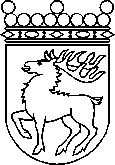 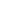 Ålands lagtingBESLUT LTB 33/2020BESLUT LTB 33/2020DatumÄrende2020-05-25LF 14/2019-2020	Mariehamn den 25 maj 2020	Mariehamn den 25 maj 2020Roger Nordlund  talmanRoger Nordlund  talmanIngrid Zetterman  vicetalmanBert Häggblomvicetalman